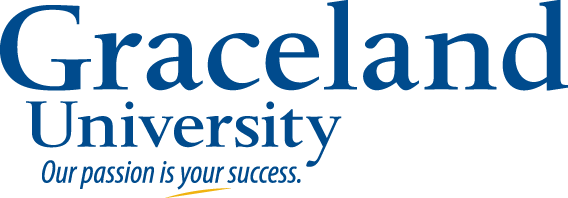 2016-2017Bachelor of Arts (B.A.) Degree:English (5-12 Teaching)Bachelor of Arts (B.A.) Degree:English (5-12 Teaching)Graceland’s teacher education program is noted for excellence in providing a technology emphasis, psychological and sociological foundations, and learning theory.  Beginning in the sophomore year, course work is balanced by extensive field experiences in both public and private schools. Graceland’s teacher education program is noted for excellence in providing a technology emphasis, psychological and sociological foundations, and learning theory.  Beginning in the sophomore year, course work is balanced by extensive field experiences in both public and private schools. Graceland’s teacher education program is noted for excellence in providing a technology emphasis, psychological and sociological foundations, and learning theory.  Beginning in the sophomore year, course work is balanced by extensive field experiences in both public and private schools. Graceland’s teacher education program is noted for excellence in providing a technology emphasis, psychological and sociological foundations, and learning theory.  Beginning in the sophomore year, course work is balanced by extensive field experiences in both public and private schools. Graceland’s teacher education program is noted for excellence in providing a technology emphasis, psychological and sociological foundations, and learning theory.  Beginning in the sophomore year, course work is balanced by extensive field experiences in both public and private schools. Graceland’s teacher education program is noted for excellence in providing a technology emphasis, psychological and sociological foundations, and learning theory.  Beginning in the sophomore year, course work is balanced by extensive field experiences in both public and private schools. Graceland’s teacher education program is noted for excellence in providing a technology emphasis, psychological and sociological foundations, and learning theory.  Beginning in the sophomore year, course work is balanced by extensive field experiences in both public and private schools. Courses in BOLD are required by this majorCourses in regular type are to fulfill general education requirements and DO NOT have to be taken the specific semester stated.Courses in ITALIC are strongly recommendedALSO REQUIRED FOR GRADUATION120 credit hours39 Upper division credits2.75 GPACompletion of all major & gen ed requirementsBachelor of Arts (B.A.) Degree:English (5-12 Teaching)Bachelor of Arts (B.A.) Degree:English (5-12 Teaching)Graceland’s teacher education program is noted for excellence in providing a technology emphasis, psychological and sociological foundations, and learning theory.  Beginning in the sophomore year, course work is balanced by extensive field experiences in both public and private schools. Graceland’s teacher education program is noted for excellence in providing a technology emphasis, psychological and sociological foundations, and learning theory.  Beginning in the sophomore year, course work is balanced by extensive field experiences in both public and private schools. Graceland’s teacher education program is noted for excellence in providing a technology emphasis, psychological and sociological foundations, and learning theory.  Beginning in the sophomore year, course work is balanced by extensive field experiences in both public and private schools. Graceland’s teacher education program is noted for excellence in providing a technology emphasis, psychological and sociological foundations, and learning theory.  Beginning in the sophomore year, course work is balanced by extensive field experiences in both public and private schools. Graceland’s teacher education program is noted for excellence in providing a technology emphasis, psychological and sociological foundations, and learning theory.  Beginning in the sophomore year, course work is balanced by extensive field experiences in both public and private schools. Graceland’s teacher education program is noted for excellence in providing a technology emphasis, psychological and sociological foundations, and learning theory.  Beginning in the sophomore year, course work is balanced by extensive field experiences in both public and private schools. Graceland’s teacher education program is noted for excellence in providing a technology emphasis, psychological and sociological foundations, and learning theory.  Beginning in the sophomore year, course work is balanced by extensive field experiences in both public and private schools. Courses in BOLD are required by this majorCourses in regular type are to fulfill general education requirements and DO NOT have to be taken the specific semester stated.Courses in ITALIC are strongly recommendedALSO REQUIRED FOR GRADUATION120 credit hours39 Upper division credits2.75 GPACompletion of all major & gen ed requirementsFirst Year Fall(consider a WT)GE GoalGE GoalSem HoursDate MetFirst Year SpringGE GoalSem HoursDate MetCourses in BOLD are required by this majorCourses in regular type are to fulfill general education requirements and DO NOT have to be taken the specific semester stated.Courses in ITALIC are strongly recommendedALSO REQUIRED FOR GRADUATION120 credit hours39 Upper division credits2.75 GPACompletion of all major & gen ed requirementsBiol/Scie/Phys/Chem Science1a1a3Arts and Humanities3Courses in BOLD are required by this majorCourses in regular type are to fulfill general education requirements and DO NOT have to be taken the specific semester stated.Courses in ITALIC are strongly recommendedALSO REQUIRED FOR GRADUATION120 credit hours39 Upper division credits2.75 GPACompletion of all major & gen ed requirementsENGL1100 Discourse I ORENGL1120 Honors Discourse I3C3C3Courses in BOLD are required by this majorCourses in regular type are to fulfill general education requirements and DO NOT have to be taken the specific semester stated.Courses in ITALIC are strongly recommendedALSO REQUIRED FOR GRADUATION120 credit hours39 Upper division credits2.75 GPACompletion of all major & gen ed requirementsENGL1100 Discourse I ORENGL1120 Honors Discourse I3C3C3US History or American Govt1b3Courses in BOLD are required by this majorCourses in regular type are to fulfill general education requirements and DO NOT have to be taken the specific semester stated.Courses in ITALIC are strongly recommendedALSO REQUIRED FOR GRADUATION120 credit hours39 Upper division credits2.75 GPACompletion of all major & gen ed requirementsMathematics3a3a3Mathematics3a3Courses in BOLD are required by this majorCourses in regular type are to fulfill general education requirements and DO NOT have to be taken the specific semester stated.Courses in ITALIC are strongly recommendedALSO REQUIRED FOR GRADUATION120 credit hours39 Upper division credits2.75 GPACompletion of all major & gen ed requirementsINTD1100 Critical Thinking in Arts & Sciences*3PSYC2250 Developmental Psych.1d3Courses in BOLD are required by this majorCourses in regular type are to fulfill general education requirements and DO NOT have to be taken the specific semester stated.Courses in ITALIC are strongly recommendedALSO REQUIRED FOR GRADUATION120 credit hours39 Upper division credits2.75 GPACompletion of all major & gen ed requirementsPSYC1300 Intro to Psych.1c1c3Courses in BOLD are required by this majorCourses in regular type are to fulfill general education requirements and DO NOT have to be taken the specific semester stated.Courses in ITALIC are strongly recommendedALSO REQUIRED FOR GRADUATION120 credit hours39 Upper division credits2.75 GPACompletion of all major & gen ed requirementsTotal Hours15Total Hours14Courses in BOLD are required by this majorCourses in regular type are to fulfill general education requirements and DO NOT have to be taken the specific semester stated.Courses in ITALIC are strongly recommendedALSO REQUIRED FOR GRADUATION120 credit hours39 Upper division credits2.75 GPACompletion of all major & gen ed requirementsNotes:      Notes:      Notes:      Notes:      Notes:      Notes:      Notes:      Notes:      Notes:      Courses in BOLD are required by this majorCourses in regular type are to fulfill general education requirements and DO NOT have to be taken the specific semester stated.Courses in ITALIC are strongly recommendedALSO REQUIRED FOR GRADUATION120 credit hours39 Upper division credits2.75 GPACompletion of all major & gen ed requirementsSecond Year Fall(consider a WT)GE GoalGE GoalSemHoursDate MetSecond Year SpringGE GoalSem HoursDate MetCourses in BOLD are required by this majorCourses in regular type are to fulfill general education requirements and DO NOT have to be taken the specific semester stated.Courses in ITALIC are strongly recommendedALSO REQUIRED FOR GRADUATION120 credit hours39 Upper division credits2.75 GPACompletion of all major & gen ed requirementsENGL2310 English Lit to 18002b2b3ENGL2320 English Lit. 1800-19193Courses in BOLD are required by this majorCourses in regular type are to fulfill general education requirements and DO NOT have to be taken the specific semester stated.Courses in ITALIC are strongly recommendedALSO REQUIRED FOR GRADUATION120 credit hours39 Upper division credits2.75 GPACompletion of all major & gen ed requirementsCreative Writing Course**3English Elective**3Courses in BOLD are required by this majorCourses in regular type are to fulfill general education requirements and DO NOT have to be taken the specific semester stated.Courses in ITALIC are strongly recommendedALSO REQUIRED FOR GRADUATION120 credit hours39 Upper division credits2.75 GPACompletion of all major & gen ed requirementsEDUC1400 Intro to Ed.3EDUC2420 Teacher Ed Ent. Wkshp ***0Courses in BOLD are required by this majorCourses in regular type are to fulfill general education requirements and DO NOT have to be taken the specific semester stated.Courses in ITALIC are strongly recommendedALSO REQUIRED FOR GRADUATION120 credit hours39 Upper division credits2.75 GPACompletion of all major & gen ed requirementsEDUC1410 Field Experience1ENGL3480+ Cultural Studies (even spring)3Courses in BOLD are required by this majorCourses in regular type are to fulfill general education requirements and DO NOT have to be taken the specific semester stated.Courses in ITALIC are strongly recommendedALSO REQUIRED FOR GRADUATION120 credit hours39 Upper division credits2.75 GPACompletion of all major & gen ed requirementsPE Activity3f3fENGL2340 20th Century Eng. & Amer. Lit3Courses in BOLD are required by this majorCourses in regular type are to fulfill general education requirements and DO NOT have to be taken the specific semester stated.Courses in ITALIC are strongly recommendedALSO REQUIRED FOR GRADUATION120 credit hours39 Upper division credits2.75 GPACompletion of all major & gen ed requirementsHuman DiversityENGL2100 Discourse II43c43c33PHED/HLTH13003f2Courses in BOLD are required by this majorCourses in regular type are to fulfill general education requirements and DO NOT have to be taken the specific semester stated.Courses in ITALIC are strongly recommendedALSO REQUIRED FOR GRADUATION120 credit hours39 Upper division credits2.75 GPACompletion of all major & gen ed requirementsEnglish Elective **2a2a3Courses in BOLD are required by this majorCourses in regular type are to fulfill general education requirements and DO NOT have to be taken the specific semester stated.Courses in ITALIC are strongly recommendedALSO REQUIRED FOR GRADUATION120 credit hours39 Upper division credits2.75 GPACompletion of all major & gen ed requirementsTotal Hours16Total Hours14Courses in BOLD are required by this majorCourses in regular type are to fulfill general education requirements and DO NOT have to be taken the specific semester stated.Courses in ITALIC are strongly recommendedALSO REQUIRED FOR GRADUATION120 credit hours39 Upper division credits2.75 GPACompletion of all major & gen ed requirementsNotes: Students with a 2.5 GPA may petition to take EDUC3580 during the sophomore year. It is also offered the summer prior to the junior year online.	Notes: Students with a 2.5 GPA may petition to take EDUC3580 during the sophomore year. It is also offered the summer prior to the junior year online.	Notes: Students with a 2.5 GPA may petition to take EDUC3580 during the sophomore year. It is also offered the summer prior to the junior year online.	Notes: Students with a 2.5 GPA may petition to take EDUC3580 during the sophomore year. It is also offered the summer prior to the junior year online.	Notes: Students with a 2.5 GPA may petition to take EDUC3580 during the sophomore year. It is also offered the summer prior to the junior year online.	Notes: Students with a 2.5 GPA may petition to take EDUC3580 during the sophomore year. It is also offered the summer prior to the junior year online.	Notes: Students with a 2.5 GPA may petition to take EDUC3580 during the sophomore year. It is also offered the summer prior to the junior year online.	Notes: Students with a 2.5 GPA may petition to take EDUC3580 during the sophomore year. It is also offered the summer prior to the junior year online.	Notes: Students with a 2.5 GPA may petition to take EDUC3580 during the sophomore year. It is also offered the summer prior to the junior year online.	Courses in BOLD are required by this majorCourses in regular type are to fulfill general education requirements and DO NOT have to be taken the specific semester stated.Courses in ITALIC are strongly recommendedALSO REQUIRED FOR GRADUATION120 credit hours39 Upper division credits2.75 GPACompletion of all major & gen ed requirementsThird Year Fall(check your degree audit!)GE GoalGE GoalSemHoursDate MetThird Year SpringGE GoalSem HoursDate Met* See Catalog for specific information+denotes courses offered only every other yearENGL2330 American Lit to 19003Elective3* See Catalog for specific information+denotes courses offered only every other yearUpper Division Engl elective***3ENGL4150 Senior Project3* See Catalog for specific information+denotes courses offered only every other yearEDUC3100 Human Relations for Ed3e3e3ENGL3420 Culture Language & Text+ (odd spring)3* See Catalog for specific information+denotes courses offered only every other yearEDUC3590 Educational Psych3ENGL3110+ Critical Theory (odd spring)3* See Catalog for specific information+denotes courses offered only every other yearENGL3100 Discourse III3d3d3Elective3Total Hours15Total Hours15Notes:      Notes:      Notes:      Notes:      Notes:      Notes:      Notes:      Notes:      Notes:      Notes:      Notes:      Notes:      Notes:      Notes:      Notes:      Notes:      Notes:      Notes:      Fourth Year Fall(apply for graduation!)GE GoalGE GoalSemHoursDate MetFourth Year SpringGE GoalSem HoursDate MetEDUC3520 Secondary Methods; should be taken at the same time as ENGL33703EDUC4450 Comb. Student Teaching14Upper Division English Elec.***3ENGL3370+ Methods Teaching English (odd fall)3EDUC4300 Secondary Classrm Mgt.3EDUC4100 L.E.P. in Educ.2Practicum2Total Hours16Total HoursNotes: Practicums can also be taken the two weeks prior to student teachingNotes: Practicums can also be taken the two weeks prior to student teachingNotes: Practicums can also be taken the two weeks prior to student teachingNotes: Practicums can also be taken the two weeks prior to student teachingNotes: Practicums can also be taken the two weeks prior to student teachingNotes: Practicums can also be taken the two weeks prior to student teachingNotes: Practicums can also be taken the two weeks prior to student teachingNotes: Practicums can also be taken the two weeks prior to student teachingNotes: Practicums can also be taken the two weeks prior to student teachingUpdated:3/10/2016Notes: Practicums can also be taken the two weeks prior to student teachingNotes: Practicums can also be taken the two weeks prior to student teachingNotes: Practicums can also be taken the two weeks prior to student teachingNotes: Practicums can also be taken the two weeks prior to student teachingNotes: Practicums can also be taken the two weeks prior to student teachingNotes: Practicums can also be taken the two weeks prior to student teachingNotes: Practicums can also be taken the two weeks prior to student teachingNotes: Practicums can also be taken the two weeks prior to student teachingNotes: Practicums can also be taken the two weeks prior to student teachingUpdated:3/10/2016* Graduation requirement for all first time freshmen** Choose from the following English writing courses: ENGL2410, ENGL2420, or ENGL3530*** 15 semester hours of ENGL electives 2xxx or higher (6 s.h. must be upper division)NOTE:   Apply to the Teacher Education Program during EDUC2420 Teacher Education Entry Workshop * Graduation requirement for all first time freshmen** Choose from the following English writing courses: ENGL2410, ENGL2420, or ENGL3530*** 15 semester hours of ENGL electives 2xxx or higher (6 s.h. must be upper division)NOTE:   Apply to the Teacher Education Program during EDUC2420 Teacher Education Entry Workshop * Graduation requirement for all first time freshmen** Choose from the following English writing courses: ENGL2410, ENGL2420, or ENGL3530*** 15 semester hours of ENGL electives 2xxx or higher (6 s.h. must be upper division)NOTE:   Apply to the Teacher Education Program during EDUC2420 Teacher Education Entry Workshop * Graduation requirement for all first time freshmen** Choose from the following English writing courses: ENGL2410, ENGL2420, or ENGL3530*** 15 semester hours of ENGL electives 2xxx or higher (6 s.h. must be upper division)NOTE:   Apply to the Teacher Education Program during EDUC2420 Teacher Education Entry Workshop * Graduation requirement for all first time freshmen** Choose from the following English writing courses: ENGL2410, ENGL2420, or ENGL3530*** 15 semester hours of ENGL electives 2xxx or higher (6 s.h. must be upper division)NOTE:   Apply to the Teacher Education Program during EDUC2420 Teacher Education Entry Workshop * Graduation requirement for all first time freshmen** Choose from the following English writing courses: ENGL2410, ENGL2420, or ENGL3530*** 15 semester hours of ENGL electives 2xxx or higher (6 s.h. must be upper division)NOTE:   Apply to the Teacher Education Program during EDUC2420 Teacher Education Entry Workshop * Graduation requirement for all first time freshmen** Choose from the following English writing courses: ENGL2410, ENGL2420, or ENGL3530*** 15 semester hours of ENGL electives 2xxx or higher (6 s.h. must be upper division)NOTE:   Apply to the Teacher Education Program during EDUC2420 Teacher Education Entry Workshop * Graduation requirement for all first time freshmen** Choose from the following English writing courses: ENGL2410, ENGL2420, or ENGL3530*** 15 semester hours of ENGL electives 2xxx or higher (6 s.h. must be upper division)NOTE:   Apply to the Teacher Education Program during EDUC2420 Teacher Education Entry Workshop * Graduation requirement for all first time freshmen** Choose from the following English writing courses: ENGL2410, ENGL2420, or ENGL3530*** 15 semester hours of ENGL electives 2xxx or higher (6 s.h. must be upper division)NOTE:   Apply to the Teacher Education Program during EDUC2420 Teacher Education Entry Workshop Name:      ID:     * Graduation requirement for all first time freshmen** Choose from the following English writing courses: ENGL2410, ENGL2420, or ENGL3530*** 15 semester hours of ENGL electives 2xxx or higher (6 s.h. must be upper division)NOTE:   Apply to the Teacher Education Program during EDUC2420 Teacher Education Entry Workshop * Graduation requirement for all first time freshmen** Choose from the following English writing courses: ENGL2410, ENGL2420, or ENGL3530*** 15 semester hours of ENGL electives 2xxx or higher (6 s.h. must be upper division)NOTE:   Apply to the Teacher Education Program during EDUC2420 Teacher Education Entry Workshop * Graduation requirement for all first time freshmen** Choose from the following English writing courses: ENGL2410, ENGL2420, or ENGL3530*** 15 semester hours of ENGL electives 2xxx or higher (6 s.h. must be upper division)NOTE:   Apply to the Teacher Education Program during EDUC2420 Teacher Education Entry Workshop * Graduation requirement for all first time freshmen** Choose from the following English writing courses: ENGL2410, ENGL2420, or ENGL3530*** 15 semester hours of ENGL electives 2xxx or higher (6 s.h. must be upper division)NOTE:   Apply to the Teacher Education Program during EDUC2420 Teacher Education Entry Workshop * Graduation requirement for all first time freshmen** Choose from the following English writing courses: ENGL2410, ENGL2420, or ENGL3530*** 15 semester hours of ENGL electives 2xxx or higher (6 s.h. must be upper division)NOTE:   Apply to the Teacher Education Program during EDUC2420 Teacher Education Entry Workshop * Graduation requirement for all first time freshmen** Choose from the following English writing courses: ENGL2410, ENGL2420, or ENGL3530*** 15 semester hours of ENGL electives 2xxx or higher (6 s.h. must be upper division)NOTE:   Apply to the Teacher Education Program during EDUC2420 Teacher Education Entry Workshop * Graduation requirement for all first time freshmen** Choose from the following English writing courses: ENGL2410, ENGL2420, or ENGL3530*** 15 semester hours of ENGL electives 2xxx or higher (6 s.h. must be upper division)NOTE:   Apply to the Teacher Education Program during EDUC2420 Teacher Education Entry Workshop * Graduation requirement for all first time freshmen** Choose from the following English writing courses: ENGL2410, ENGL2420, or ENGL3530*** 15 semester hours of ENGL electives 2xxx or higher (6 s.h. must be upper division)NOTE:   Apply to the Teacher Education Program during EDUC2420 Teacher Education Entry Workshop * Graduation requirement for all first time freshmen** Choose from the following English writing courses: ENGL2410, ENGL2420, or ENGL3530*** 15 semester hours of ENGL electives 2xxx or higher (6 s.h. must be upper division)NOTE:   Apply to the Teacher Education Program during EDUC2420 Teacher Education Entry Workshop * Graduation requirement for all first time freshmen** Choose from the following English writing courses: ENGL2410, ENGL2420, or ENGL3530*** 15 semester hours of ENGL electives 2xxx or higher (6 s.h. must be upper division)NOTE:   Apply to the Teacher Education Program during EDUC2420 Teacher Education Entry Workshop * Graduation requirement for all first time freshmen** Choose from the following English writing courses: ENGL2410, ENGL2420, or ENGL3530*** 15 semester hours of ENGL electives 2xxx or higher (6 s.h. must be upper division)NOTE:   Apply to the Teacher Education Program during EDUC2420 Teacher Education Entry Workshop * Graduation requirement for all first time freshmen** Choose from the following English writing courses: ENGL2410, ENGL2420, or ENGL3530*** 15 semester hours of ENGL electives 2xxx or higher (6 s.h. must be upper division)NOTE:   Apply to the Teacher Education Program during EDUC2420 Teacher Education Entry Workshop * Graduation requirement for all first time freshmen** Choose from the following English writing courses: ENGL2410, ENGL2420, or ENGL3530*** 15 semester hours of ENGL electives 2xxx or higher (6 s.h. must be upper division)NOTE:   Apply to the Teacher Education Program during EDUC2420 Teacher Education Entry Workshop * Graduation requirement for all first time freshmen** Choose from the following English writing courses: ENGL2410, ENGL2420, or ENGL3530*** 15 semester hours of ENGL electives 2xxx or higher (6 s.h. must be upper division)NOTE:   Apply to the Teacher Education Program during EDUC2420 Teacher Education Entry Workshop * Graduation requirement for all first time freshmen** Choose from the following English writing courses: ENGL2410, ENGL2420, or ENGL3530*** 15 semester hours of ENGL electives 2xxx or higher (6 s.h. must be upper division)NOTE:   Apply to the Teacher Education Program during EDUC2420 Teacher Education Entry Workshop * Graduation requirement for all first time freshmen** Choose from the following English writing courses: ENGL2410, ENGL2420, or ENGL3530*** 15 semester hours of ENGL electives 2xxx or higher (6 s.h. must be upper division)NOTE:   Apply to the Teacher Education Program during EDUC2420 Teacher Education Entry Workshop * Graduation requirement for all first time freshmen** Choose from the following English writing courses: ENGL2410, ENGL2420, or ENGL3530*** 15 semester hours of ENGL electives 2xxx or higher (6 s.h. must be upper division)NOTE:   Apply to the Teacher Education Program during EDUC2420 Teacher Education Entry Workshop * Graduation requirement for all first time freshmen** Choose from the following English writing courses: ENGL2410, ENGL2420, or ENGL3530*** 15 semester hours of ENGL electives 2xxx or higher (6 s.h. must be upper division)NOTE:   Apply to the Teacher Education Program during EDUC2420 Teacher Education Entry Workshop 